Content of the Market ConsultationSolactive AG has decided to conduct a Market Consultation with regard to changing the Index Methodology of the following Indices (the ‘Affected Indices’): Rationale for Market ConsultationSolactive AG deems the Index Methodology of the Affected Indices lacking in regard to the appropriate reflection of the objective of the Affected Indices (the ‘Index Objective’). The Index Objective is set to be ESG aligned and represent securities from sectors facilitating CO2 avoidance, for example Green Energy, Green Transportation, etc. Even though the Affected Indices have a focus on Environmental elements, they are lacking a focus on Social and Governance issues, therewith limiting its applicability and alignment with the Index Objective. To avoid greenwashing and make the Affected Indices more closely follow the Index Objective, Solactive AG proposes to add an additional filter to the selection process that filters for a broad spectrum of ESG related topics, in particular with a focus on Social & Governance. This ensures further robustness of the Index Methodology in the application of ESG topics.Proposed Change to the Index GuidelineThe following Methodology changes are proposed in the following point of the Index Guideline (ordered in accordance with the numbering of the affected sections):From (old version):“[…]2.2.	SELECTION OF THE INDEX COMPONENTS[…]5.	Finally, INDEX COMPONENTS must have a minimum TOTAL MARKET CAPITALIZATION of USD 200 million and must be revenue generating.(the “Index Component Requirements“) […].”To (new version):“[…]2.2.	SELECTION OF THE INDEX COMPONENTS[…]Index Components must have a minimum Total Market Capitalization of USD 200 million and must be revenue generating.Companies in the Index Universe are subject to a final screening in terms of several indicators that provide additional evidence of relevant sustainability and ESG aspects of their operations, namely inclimate and other environmental related aspects, as well as in terms ofsocial & employee, respect for human rights, anti-bribery and anti-corruption. The indicators that are exclusionary in nature are those referring toelimination of all forms of forced and compulsory labour andeffective abolition of child labour (as defined by UN Global Compact).The non-exclusionary additional indicators are used to reveal the companies with practices that are in line with higher sustainability objectives and the companies that are lagging in specific parameters.(the “Index Component Requirements“) […].”Feedback on the proposed changesIf you would like to share your thoughts with Solactive, please use this consultation form and provide us with your personal details and those of your organization. Solactive is inviting all stakeholders and interested third parties to evaluate the proposed changes to the Methodology for the iClima Global Decarbonisation Enablers Index & iClima Distributed Renewable Energy Index and welcomes any feedback on how this may affect and/or improve their use of Solactive indices. Consultation ProcedureStakeholders and third parties who are interested in participating in this Market Consultation, are invited to respond until 2021-06-30.Please send your feedback via email to compliance@solactive.com, specifying “Market Consultation iClima Global Decarbonisation Enablers Index & iClima Distributed Renewable Energy Index – Change of Methodology” as the subject of the email, or via postal mail to:	Solactive AGPlatz der Einheit 1 60327 Frankfurt am Main Germany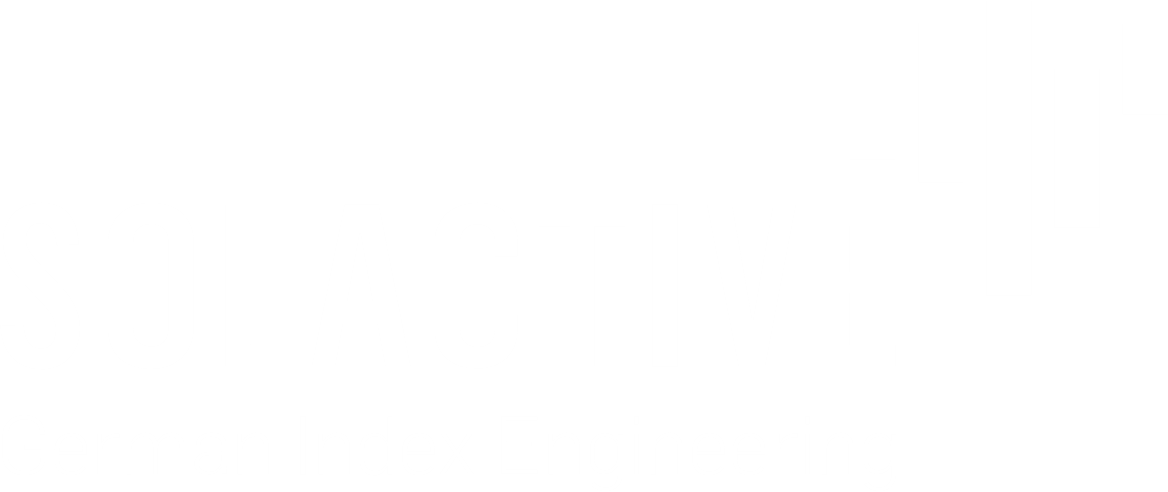 NAMERICISINiClima Global Decarbonisation Enablers Index PR.GLCLIMAPDE000SL0BG39iClima Global Decarbonisation Enablers Index NTR.GLCLIMANDE000SL0BG47iClima Global Decarbonisation Enablers Index TR.GLCLIMATDE000SL0BG54iClima Global Decarbonisation Enablers Index USD PR.GLCLIMUPDE000SL0B8M0iClima Global Decarbonisation Enablers Index USD NTR.GLCLIMUNDE000SL0B8N8iClima Global Decarbonisation Enablers Index USD TR.GLCLIMUTDE000SL0B8P3iClima Distributed Renewable Energy Index PR.GLDGENEPDE000SL0CA34iClima Distributed Renewable Energy Index NTR.GLDGENERDE000SL0CA42iClima Distributed Renewable Energy Index TR.GLDGENETDE000SL0CA59NameFunctionOrganizationEmailPhoneConfidentiality (Y/N)Should you have any additional questions regarding the consultative question in particular, please do not hesitate to contact us via above email address.